          NETHER GREEN JUNIOR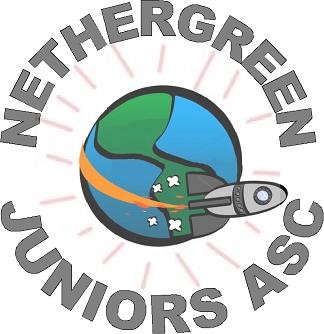            AFTER SCHOOL CLUBInfo Letter Winter 1 2021Hi everyone.  Welcome back everybody! As well as a big welcome to all our new parents and carers  We have 37 new children so far this year!Firstly, I wanted to let you all know that Hannah & Chloe are now sharing the deputy role. Hannah is taking on the Safeguarding deputy role so if you have any concerns, please speak to Tammy or Hannah. Chloe will still be responsible for medicines.Committee – After a several years on the committee Meredith has left the chair role, as her children have outgrown us. Heather has kindly agreed to step up to the role. Thank you for helping us stay open! We still need 1 new member for our committee. Please speak to Tammy if you are interested. More information below.  We are very happy about being busier & can’t wait to see the children enjoying a more ‘normal’ club but can we ask that all parents help us out by remembering to let us know if their child isn’t attending via leaving a message on the landline 0114 230 7939. The school have also said there are lots of other clubs running – please let us know if your child is attending another club and coming to us afterwards. In cases where we are expecting a child and cannot contact you, we will contact the police to inform them a child is missing.  Thank you to staff – Thank you for everyone who donated to the belated Xmas do for staff, we had a fab time and even had Victoria falling off a bucking bronco! Activities – Chloe has planned for lots of interesting activities for this term, incorporating some STEM aspects. Our children love a challenge! Other crafts will include sock puppets, rock painting, painting with shaving foam and junk modelling. All children will have access to all toys now bubbles have gone and these will be cleaned regularly. We are investing in a steam cleaner.Staff – We are in the process of having more volunteers from the university to cut cost and provide us with more hands to do more exciting activities. Niamh is volunteering with us Monday, Wednesdays and Thursdays. Our volunteers wear the blue tops. RemindersCharges – NGJASC wouldn’t charge if we were forced to close but would accept donations. However, if your child is sent home to isolate then you will still be charged for their session. As a charity/not-for-profit organisation all income is needed for the running of the business, more now than ever. Thank you for your understanding on this matter and if anyone is struggling financially themselves because of the pandemic then please speak to Tammy.  For snack – The children are provided with water, a mix of fruit and salad items as well as bread/toast. We are a separate organisation from the school, please do not assume we know what the school knows, for example – if the children are having friendship problems, we may not be aware and then are unable to offer the best possible care for your child. Please use our website to gain information to the club ngjasc.co.uk Our committee chair is Heather Mortiboys. 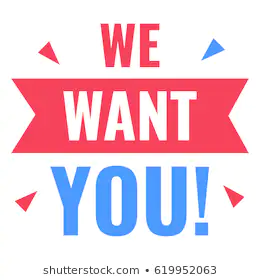 Join NGJASC Committee, responsible for your awesome after school club and breakfast club! We would love to find 1 more, preferably parents with Y3/4/5 children. We meet 3 times a year to discuss the clubs progress and any relevant matters. You may be needed to help interview new staff but overall, the committee should not be time consuming. Having 4 members on the committee makes it easier to share the interviewing jobs and means better input in meetings.If interested then speak to Tammy or request info to contact our current committee members. Tammy is on site near enough every afternoon due to bubbles, so ask a staff member to radio her over. 
